Verrine à la crème dessert Alsa et aux fraises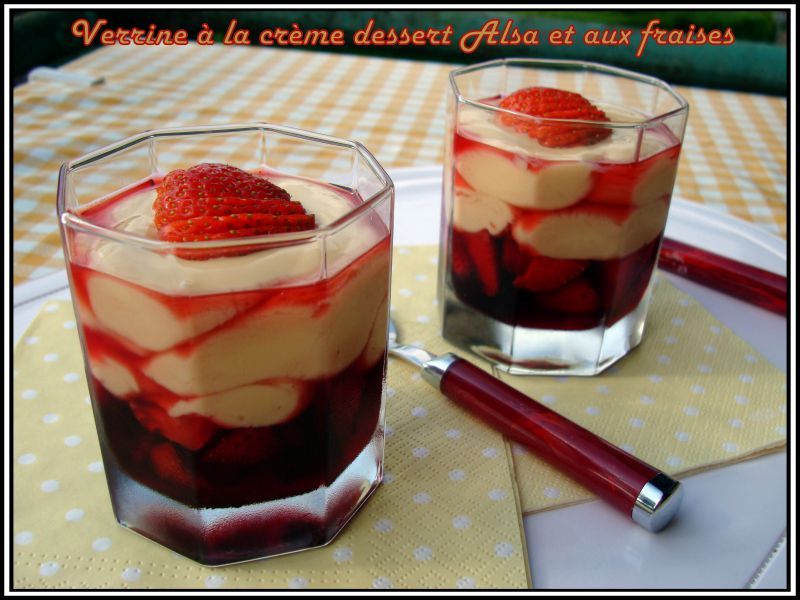 Ingrédients: (pour 4 pers)1 sachet de préparation de crème dessert ALSA à la vanille50 cl de lait entier4 grosses cuil. à soupe de gelée de groseille ou de framboise1 barquette de fraisePréparation:Préparez la crème à la vanille ALSA comme indiqué su le paquet et réservez au réfrigérateur 1h30.Lavez les fraises et coupez-les en petits dés (gardez 4 fraises entières pour la déco). Répartissez-les dans 4 verrines.Faites fondre au bain-marie la gelée de groseilles. Recouvrez les fraises de gelée (environ 1 cuil. à soupe dans chaque verrine) et mettez 30 min au frais.Recouvrez de crème à la vanille. Et pour finir, décorez le dessus avec une fraise coupé en lamelle.Ange et Délices